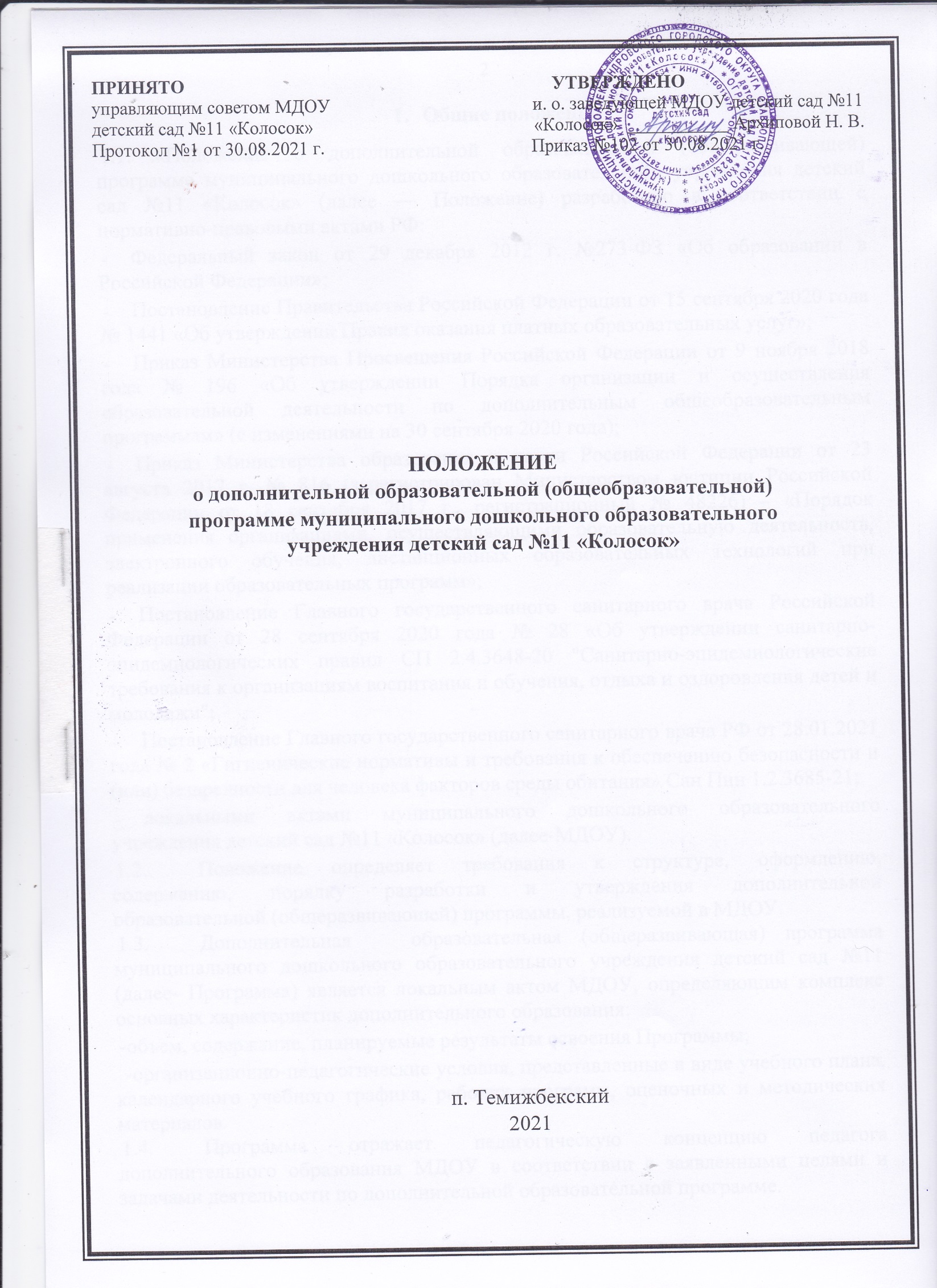 ПРИНЯТО                                                                                УТВЕРЖДЕНОуправляющим советом МДОУ                                            и. о. заведующей МДОУ детский сад №11детский сад №11 «Колосок»                                                «Колосок»  ___________ Архиповой Н. В.Протокол №1 от 30.08.2021 г.                                             Приказ №102 от 30.08.2021 г.ПОЛОЖЕНИЕо дополнительной образовательной (общеобразовательной) программе муниципального дошкольного образовательного учреждения детский сад №11 «Колосок» п. Темижбекский 2021Общие положения 1.1. «Положение о дополнительной образовательной (общеразвивающей) программе муниципального дошкольного образовательного учреждения детский сад №11 «Колосок» (далее — Положение) разработано в соответствии с нормативно-правовыми актами РФ: Федеральный закон от 29 декабря 2012 г. №273-ФЗ «Об образовании в Российской Федерации»; Постановление Правительства Российской Федерации от 15 сентября 2020 года № 1441 «Об утверждении Правил оказания платных образовательных услуг»; Приказ Министерства Просвещения Российской Федерации от 9 ноября 2018 года № 196 «Об утверждении Порядка организации и осуществления образовательной деятельности по дополнительным общеобразовательным программам» (с изменениями на 30 сентября 2020 года); Приказ Министерства образования и науки Российской Федерации от 23 августа 2017 г. № 816 (зарегистрирован Министерством юстиции Российской Федерации от 18 сентября 2017 г., регистрационный № 48226) – «Порядок применения организациями, осуществляющими образовательную деятельность, электронного обучения, дистанционных образовательных технологий при реализации образовательных программ»; Постановление Главного государственного санитарного врача Российской Федерации от 28 сентября 2020 года № 28 «Об утверждении санитарно-эпидемиологических правил СП 2.4.3648-20 "Санитарно-эпидемиологические требования к организациям воспитания и обучения, отдыха и оздоровления детей и молодежи"; Постановление Главного государственного санитарного врача РФ от 28.01.2021 года № 2 «Гигиенические нормативы и требования к обеспечению безопасности и (или) безвредности для человека факторов среды обитания» Сан Пин 1.2.3685-21; локальными актами муниципального дошкольного образовательного учреждения детский сад №11 «Колосок» (далее-МДОУ). Положение определяет требования к структуре, оформлению, содержанию, порядку разработки и утверждения дополнительной   образовательной (общеразвивающей) программы, реализуемой в МДОУ. Дополнительная   образовательная (общеразвивающая) программа муниципального дошкольного образовательного учреждения детский сад №11 (далее- Программа) является локальным актом МДОУ, определяющим комплекс основных характеристик дополнительного образования: -объем, содержание, планируемые результаты освоения Программы;  -организационно-педагогические условия, представленные в виде учебного плана, календарного учебного графика, рабочих программ, оценочных и методических материалов. Программа отражает педагогическую концепцию педагога дополнительного образования МДОУ в соответствии с заявленными целями и задачами деятельности по дополнительной образовательной программе. Программа определяет содержание дополнительного образования по одной из направленностей дополнительного образования. Частью Программы является Рабочая программа педагога дополнительного образования. При разработке и Программ используются различные образовательные технологии, в том числе дистанционные образовательные технологии, электронное обучение с учетом требований законодательства. Программа ежегодно обновляется с учетом развития науки, техники, культуры, экономики, технологий и социальной сферы. Структура Программы и требования к оформлению и содержанию структурных элементов 2.1. Программа включает следующие структурные компоненты: Титульный лист Целевой раздел Содержательный раздел Организационный раздел 2.2. Оформление и содержание структурных элементов Программы: 2.2.1. На титульном листе указываются:  наименование МДОУ в соответствии с Уставом, грифы: принятие Программы Управляющим советом, учет мнения Совета родителей (законных представителей) воспитанников, утверждения приказом заведующей МДОУ; название Программы, направленность, возраст детей, на которых она рассчитана, срок реализации; - фамилия, имя, отчество и должность автора(ов)-составителей / разработчиков Программы; - название города, в котором реализуется Программа. 2.2.2.  Целевой раздел долен содержать пояснительную записку, в которой отражены: Основные характеристики Программы:    Направленность дополнительного образования (техническая, естественнонаучная, физкультурно-спортивная, художественная, туристско-краеведческая, социально-гуманитарная).   Актуальность (соответствие государственной политике в области дополнительного образования/ социальному заказу общества и ориентирование на удовлетворение образовательных потребностей обучающихся и родителей).   Отличительные особенности (при наличии) — характерные свойства, отличающие программу от других уже существующих, отличительные черты, основные идеи, которые придают программе своеобразие. Адресат Программы — характеристика категории обучающихся (возраст, психолого- педагогические особенности обучающихся). Цель и задачи Программы обучения должны отражать современные тенденции развития дополнительного образования.    Достижение цели может раскрываться через следующие группы задач: обучающие, развивающие и воспитательные. Объем и срок реализации Программы – указывается общее количество учебных часов, запланированных на период обучения, необходимого для освоения Программы.  Планируемые результаты реализации Программы включают в себя результаты, получаемые обучающимися в результате освоения Программы. 2.2.3. Содержательный раздел: направленность содержания образования по Программе: -содержание образовательной программы должно быть адаптировано для обучения детей с ограниченными возможностями здоровья. -Содержание и материал Программы должны быть организованы по принципу дифференциации в соответствии с общекультурным уровнем сложности, который предполагает использование и реализацию общедоступных и универсальных форм организации материала, минимальную сложность предлагаемого для освоения содержания программы.  Образовательная деятельность Программам должна быть направлена на: формирование и развитие творческих способностей, обучающихся; удовлетворение индивидуальных потребностей, обучающихся в интеллектуальном, нравственном, художественно-эстетическом развитии, а также в занятиях физической культурой и спортом; формирование укрепление здоровья, культуры здорового и безопасного образа жизни; обеспечение духовно-нравственного, гражданско-патриотического, военно- патриотического, трудового воспитания обучающихся; выявление, развитие и поддержку талантливых обучающихся, а также лиц, проявивших выдающиеся способности; профессиональную ориентацию обучающихся; создание условий для получения начальных знаний, умений, навыков в области физической культуры и спорта, для дальнейшего освоения этапов спортивной подготовки; социализацию и адаптацию обучающихся к жизни в обществе; формирование общей культуры обучающихся; удовлетворение иных образовательных потребностей и интересов обучающихся, не противоречащих законодательству Российской Федерации, осуществляемых за пределами федеральных государственных федеральных государственных образовательных стандартов. -учебный план включает название разделов/тем/модулей программы, количество часов по каждому разделу/теме/модулю; -календарный учебный график -определяет даты начала и окончания учебного года; количество учебных недель, дней и часов; режим занятий. Календарный учебный график ежегодно составляется педагогом и утверждается приказом заведующей МДОУ. -оценочные материалы могут отражать: систему контроля результативности обучения с описанием форм и средств выявления, фиксации результатов обучения, а также их периодичность, отражают количество отчетных занятий по Программе (для родителей) законных представителей) обучающихся. 2.2.4. Организационный раздел -организационно-педагогические условия реализации Программы: организация образовательного процесса; формы проведения занятий; формы организации деятельности обучающихся на занятии (фронтальная, групповая, индивидуальная, и т.п.); кадровое обеспечение (образование и квалификация педагогических сотрудников, участвующих в реализации программы); -учебно-методическая литература: основные составляющие УМК: педагогические методики и технологии, дидактические материалы, информационные источники, используемые при реализации Программы. Порядок разработки и утверждения Программы Программа разрабатывается педагогом дополнительного образования.  При разработке Программы учитываются направленность дополнительного образования, уровень освоения, возраст, уровень подготовки воспитанников, санитарные нормы, требования современной педагогической науки. Утверждение разработанных Программ проводится до 1 октября текущего года. 3.4. Программа хранится в течение всего срока реализации и в течение 1 года по окончании реализации.  